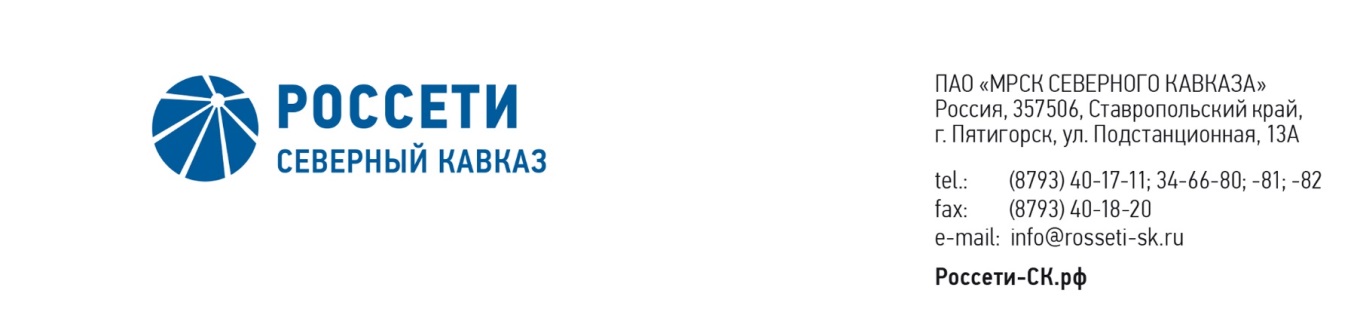 ПРОТОКОЛ №398заседания Совета директоров ПАО «МРСК Северного Кавказа»Место подведения итогов голосования: Ставропольский край,                               г. Пятигорск, пос. Энергетик,  ул. Подстанционная, д. 13а.Дата проведения: 05 ноября 2019 года.Форма проведения: опросным путем (заочное голосование).Дата подведения итогов голосования: 05  ноября 2019 года 23:00.Дата составления протокола: 05 ноября 2019 года.Всего членов Совета директоров ПАО «МРСК Северного Кавказа» -                      11 человек.В заочном голосовании приняли участие (получены опросные листы) члены Совета директоров:Андропов Дмитрий МихайловичБобков Дмитрий АлексеевичГребцов Павел ВладимировичГурьянов Денис ЛьвовичДомнич Виталий АнатольевичИванов Виталий ВалерьевичКирюхин Сергей ВладимировичПерец Алексей ЮрьевичПятигор Александр МихайловичСасин Николай ИвановичСергеева Ольга АндреевнаКворум имеется.Повестка дня:Об утверждении организационной структуры исполнительного аппарата Общества.О согласовании кандидатур на отдельные должности исполнительного аппарата Общества, определяемые Советом директоров Общества.Итоги голосования и решения, принятые по вопросам повестки дня:Вопрос №1: Об утверждении организационной структуры исполнительного аппарата Общества.Решение:1. Утвердить организационную структуру исполнительного аппарата Общества согласно приложению № 1 к настоящему решению Совета директоров и ввести ее в действие с учетом сроков, предусмотренных законодательством Российской Федерации при изменении и прекращении трудовых договоров с работниками.2. С даты введения в действие организационной структуры исполнительного аппарата Общества считать утратившей силу организационную структуру исполнительного аппарата Общества, утвержденную решением Совета директоров ПАО «МРСК Северного Кавказа» от 28.07.2017 (протокол от 31.07.2017 № 310).Голосовали «ЗА»: Андропов Д.М., Бобков Д.А., Гребцов П.В., Гурьянов Д.Л., Домнич В.А., Иванов В.В., Кирюхин С.В., Перец А.Ю., Пятигор А.М.,                  Сасин Н.И., Сергеева О.А.«ПРОТИВ»: нет «ВОЗДЕРЖАЛСЯ»: нетРешение принято единогласно.Вопрос №2: О согласовании кандидатур на отдельные должности исполнительного аппарата Общества, определяемые Советом директоров Общества.Решение:Согласовать кандидатуру Абрамова Ивана Олеговича на должность заместителя генерального директора по взаимодействию с субъектами рынка электроэнергии Общества.Голосовали «ЗА»: Андропов Д.М., Бобков Д.А., Гребцов П.В., Гурьянов Д.Л., Домнич В.А., Иванов В.В., Кирюхин С.В., Перец А.Ю., Пятигор А.М.,                  Сасин Н.И., Сергеева О.А.«ПРОТИВ»: нет «ВОЗДЕРЖАЛСЯ»: нетРешение принято единогласно.Председатель Совета директоров	                                              С.В. Кирюхин                                    Исполняющая обязанностикорпоративного секретаря                                                                М.Х. КумуковаПАО «МРСК Северного Кавказа»Россия, 357506, Ставропольский край,г. Пятигорск, ул. Подстанционная, 13 Ател.: (8793) 40-17-11, 34-66-81, факс (8793) 40-18-20e-mail: mrsk-sk@mrsk-sk.ru, www.rossetisk.ruПриложение №1 -организационная структура исполнительного аппарата Общества;Приложение №2-опросные листы членов Совета директоров, принявших участие в голосовании.